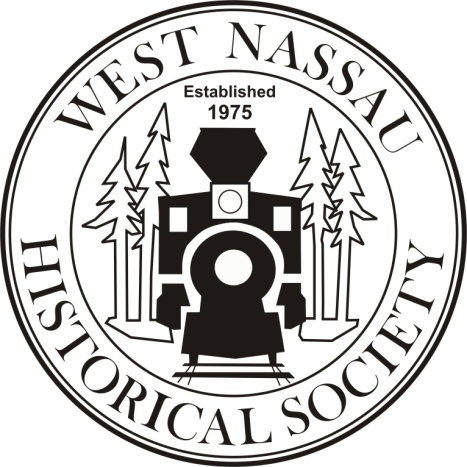 
APPLICATION FOR THE Nassau Art at the Callahan DepotArt ExhibitPresented by the West Nassau Historical SocietyJanuary 28, 202310:AM – 2:30PM with Reception 1:30 – 2:30Lunch will be served for artists from 12:30 – 1:30CAREFULLY PRINT OR TYPE YOUR INFORMATION ANDBE SURE TO SIGN THE ART SHOW RELEASE AGREEMENT ON THIS FORM.Application deadline: Noon on January 20, 2023NAME: ______________________________________________________________ADDRESS: ___________________________________________________________TOWN:  ______________________________________    ZIP:  _____________         EMAIL: _____________________________________________________________ PHONE: _____________________________________________________________MEDIUM (Brief Description):   CATEGORY (Check or circle)A.  OilsB.  AcrylicsC.  WatercolorD.  PastelsE.  Drawing F. Photography/CGIG. Three dimensional – please indicate size __________________Are you willing to be on a waiting list if the number of entries exceeds our exhibit space?      Yes______   No _______Please list the titles of your entry pieces:____________________________________________________________________________________ EXHIBIT & PROCESS:Entry is open to any artist residing within Nassau County, FL.Entries are limited to the categories listed above.Each artist may enter up to 3 pieces. Past entries may not be re-entered. We encourage artists to sell additional art or reproductions of their art that fits one of the category descriptions. However, no for-sale pieces will be allowed in the judging area. Instead, an “art shop” area will be established where visitors to the art show can browse the pieces for sale. The “art shop” will be staffed by a WNHS volunteer for the duration of the art show. It is important that artists clearly identify their for-sale work and indicate the pertinent sale prices. Note that the display of items for sale and the quantity displayed is solely at the discretion of WNHS. Ten percent of the sale price of each piece sold at the exhibit will be accepted as a donation to the West Nassau Historical Society.A jpg format image of each entry piece must be emailed to:  margepowel@aol.com at the time of application. The email subject line should read: Nassau Art at the Callahan Depot. The jpg file names should match the titles listed above.Giclee prints are specifically excluded. Photographic computer modifications are allowed for photographic entries.Applications that cannot be matched to images will not be accepted.Applications without a signed release (see below) will not be accepted.Jpg images will be deleted with no copies retained on February 5, 2023.Each entry, as appropriate, may tastefully display a sale price.The Art will be judged by professional artist(s). First, Second, and Third place designations will be awarded for the following categories:Painting – including oils, acrylics, watercolor, pastels, and drawingPhotography – color and black & whiteThree-dimensional artA minimum of 3 entries in a category by at least 2 different artists is required before the full complement of 1st, 2nd, and 3rd places are awarded. In the event the entries in a category are less than the minimum, the judge(s) will grant awards they deem to be warranted. The judges reserve the right to withhold awards in either of the 3 categoriesThe winning entries in the painting and photography categories will be displayed at select venues in Nassau County for a limited period after the art exhibit, depending on the COVID situation. Transport of the winning entries to these venues will be provided by WNHS provided the artwork fits in the vehicle used for transport. Art should be delivered to the Callahan Depot on Friday evening, January 27, 2023, between 5PM and 7PM. Entries received before 5PM or after 7PM will not be accepted unless special arrangements are made. Artists and any helpers must have face coverings and social distancing must be maintained between the artist and WNHS volunteers.Placement of the entries for display is at the discretion of WNHS. Art must be removed by the artist after the closing reception as soon as possible on Saturday afternoon, except for the winning entries.  The exhibit will be open to the public from 10AM – 12:30PM and from 1:30 – 2:30PM on January 22nd. The exhibit will be closed between 12:30 – 1:30 PM for judging. West Nassau Historical Society will provide a lunch for the artists between 12:30 and 1:30 PM. The awards reception will be from 1:30 – 2:30PM at which time the awards will be presented, and sales finalized.ART SHOW RELEASEThe undersigned hereby releases and forever discharges and holds harmless the West Nassau Historical Society of and from any and all manner of actions, suits, damages or claims whatsoever arising from the loss or damage to the property of the undersigned while in the possessor supervision of the West Nassau Historical Society, and hereby consents to the enforcement of the Art Exhibit rules as set down in this document.  Art in the exhibit may be available for sale. By signing this release you certify that none of the art for sale or display in your name was not created by others.  If it is found that any piece of art was created by others, it will cause your immediate expulsion from the Art Exhibit by the West Nassau Historical Society. The undersigned also grants permission for general photos of the art exhibit which will be used only for publicity purposes and may or may not include a portion of the submitted artwork. Signature ____________________________________ Date _________________I will be bringing works for sale in addition to my entries:  _______ yes       _______noThe space required for my for-sale work is approximately ____________________CHECK LIST OF ITEMS THAT MUST BE SUBMITTED	1.   Signed Application.	2.   Registration Fee - $25.00 (Non-refundable) for up to 3 entries.	3.  Images in JPG format emailed as outlined above.	4.  Mail signed application and entry fee to:	West Nassau Historical Society, P.O. Box 1758, Callahan, FL 320115. All other communications will be via email to margepowel@aol.com